АДМИНИСТРАЦИЯ КРАСНОСЕЛЬКУПСКОГО РАЙОНАПОСТАНОВЛЕНИЕ«10» августа 2023 г.	№ 279-Пс. КрасноселькупО внесении изменения в Перечень объектов капитального ремонта на 2023 год и плановый период 2024 и 2025 годовС целью рационального расходования бюджетных средств на капитальный ремонт объектов муниципальной собственности на территории Красноселькупского района, в соответствии с постановлением Администрации Красноселькупского района от 22.02.2022 № 63-П «Об утверждении Порядка организации проведения капитального ремонта объектов муниципальной собственности муниципального округа Красноселькупский район Ямало-Ненецкого автономного округа», руководствуясь Уставом муниципального округа Красноселькупский район Ямало-Ненецкого автономного округа, Администрация Красноселькупского района постановляет:1. Утвердить прилагаемое изменение, которое вносится в Перечень объектов капитального ремонта на 2023 год и плановый период 2024 и 2025 годов, утвержденный постановлением Администрации Красноселькупского района от 15.02.2023 № 28-П.2. Опубликовать настоящее постановление в газете «Северный край» и разместить на официальном сайте муниципального округа Красноселькупский район Ямало-Ненецкого автономного округа.3. Настоящее постановление вступает в силу с момента его подписания.Глава Красноселькупского района	 Ю.В. ФишерПриложениеУТВЕРЖДЕНОпостановлением Администрации Красноселькупского районаот «10» августа 2023 года № 279-ПИЗМЕНЕНИЕ, которое вносится в Перечень объектов капитального ремонта на 2023 год и плановый период 2024 и 2025 годов, утвержденный постановлением Администрации Красноселькупского района от 15.02.2023 № 28-ППеречень объектов капитального ремонта на 2023 год и плановый период 2024 и 2025 годов изложить в следующей редакции:«Приложение
к постановлению Администрации
Красноселькупского района
от 15 февраля 2023 года № 28-П
(в редакции постановления АдминистрацииКрасноселькупского района от «10» августа 2023 года № 279-П)ПЕРЕЧЕНЬ ОБЪЕКТОВкапитального ремонта на 2023 год и плановый период 2024 и 2025 годовруб.   *  Указывается состав расходов по этапам реализации мероприятия(проектно-изыскательские работы, ремонтные работы).».N
п/пНаименование объекта капитального ремонта, балансодержательСостав расходов *РазделПодразделЦелевая статьяВид расходовБюджетные ассигнованияБюджетные ассигнованияБюджетные ассигнованияN
п/пНаименование объекта капитального ремонта, балансодержательСостав расходов *РазделПодразделЦелевая статьяВид расходов2023год2024год2025 год12345678910Капитальный ремонт здания "Архив", с.Красноселькуп, ул.Авиаторов, д.22ремонтные работы01131930140100243807 917,030,000,00Капитальный ремонт административного здания с.Красноселькуп, ул. Ленина д.20ремонтные работы011319301401002431 755 811,690,000,00Капитальный ремонт здания "Открытая средняя школа" с. Красноселькуп, ул. Полярная, д. 22 А (МУК "ЦКС")ремонтные работы011319301401002431 074 483,580,000,00Капитальный ремонт здания суда и прокуратуры с. Красноселькуп, ул. Ленина, д. 2бремонтные работы01131930140100243641 088,230,000,00Капитальный ремонт жилого помещения по адресу с.Красноселькуп, ул.Брусничная , д.7 кв. 6ремонтные работы011319301401002433 133 251,640,000,00Капитальный ремонт нежилого здания контора "Мангазея" с.Красноселькуп, ул.Полярная, д.28"проектно-изыскательские работы0113193014010024489 928,540,000,00Разработка проектной документации на капитальный ремонт торгового центра "Юбилейный" с. Красноселькуп, ул. Авиаторов, д. 3апроектно-изыскательские работы04121930140100244583 000,000,000,00Капитальный ремонт тепловой и водопроводной сети с. Красноселькуп, ул. Строителей, д.9 - ул. 70 лет Октябряремонтные работы0502043027162024353 791 964,800,000,00Нераспределенные средстваремонтные работы0502043027162024335,200,000,00Капитальный ремонт тепловой и водопроводной сети с. Красноселькуп, ул. Строителей, д.9 - ул. 70 лет Октябряремонтные работы050204302S16202431 097 795,200,000,00Нераспределенные средстваремонтные работы050204302S16202434,800,000,00Капитальный ремонт тепловой и водопроводной сети с. Красноселькуп, ул. Строителей, д.9 - ул. 70 лет Октябряремонтные работы05020430240100243126 246,460,000,00Капитальный ремонт водяной скважины № 1, с.Толька, водозабор, ул. Механизаторовремонтные работы05020430240100243111 600,000,000,00Капитальный ремонт водяной скважины № 1, с.Толька, водозабор, ул. Механизаторовремонтные работы050204302716202435 371 000,000,000,00Капитальный ремонт водяной скважины № 1, с.Толька, водозабор, ул. Механизаторовремонтные работы050204302S1620243110 000,000,000,00Капитальный ремонт артезианской скважины № 8, с. Толька, ул. Геофизиков, д.1, стр.3ремонтные работы05020430240100243111 600,000,000,00Капитальный ремонт артезианской скважины № 8, с. Толька, ул. Геофизиков, д.1, стр.3ремонтные работы050204302716202435 371 000,000,000,00Капитальный ремонт артезианской скважины № 8, с. Толька, ул. Геофизиков, д.1, стр.3ремонтные работы050204302S1620243110 000,000,000,00Разработка проектной документации на капитальный ремонт здания "Баня на 25 мест", с. Красноселькуп, ул. Нагорная, д. 27проектно-изыскательские работы05021930140100244453 000,000,000,00Проведение проверки сметной стоимости документации на соответствие действующим нормативам в области сметного нормирования и ценообразования по объекту МОУ «ТШИ СОО», ЯНАО, Красноселькупский район, с. Толька, ул. Сидорова, д. 11проектно-изыскательские работы07021930140100244400 312,800,000,00Выполнение капитального ремонта МОУ Красноселькупская средняя общеобразовательная школа «Радуга», ЯНАО, Красноселькупский район, с. Красноселькуп, ул. Советская, д. 5ремонтные работы07021930170400243170 042 000,00175 272 000,000,00Выполнение капитального ремонта МОУ Красноселькупская средняя общеобразовательная школа «Радуга», ЯНАО, Красноселькупский район, с. Красноселькуп, ул. Советская, д. 5ремонтные работы070219301S04002433 471 000,003 577 000,000,00Разработка проектной документации на капитальный ремонт МОУ «ТШИ СОО», ЯНАО, Красноселькупский район, с. Толька, ул. Сидорова, д. 11проектно-изыскательские работы0702193017040024413 662 000,000,000,00Разработка проектной документации на капитальный ремонт МОУ «ТШИ СОО», ЯНАО, Красноселькупский район, с. Толька, ул. Сидорова, д. 11проектно-изыскательские работы070219301S0400244138 000,000,000,00Разработка проектной документации на капитальный ремонт учебного корпуса №1, с. Толька, ул. Набережная, д.4, строен. 2проектно-изыскательские работы07 031930140100244395 000,000,000,00Разработка проектной документации на капитальный ремонт здании дома культуры на 60 мест в с. Ратта, ул. Центральная д.2проектно-изыскательские работы08011930140100244564 000,000,000,00ИТОГО263 412 039,97178 849 000,000,00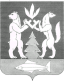 